ACCUEIL DE LOISIRSMERCREDI janvier 2023INSCRIPTIONSNom et Prénom de l'enfant : Age : 	ans				Date de naissance : École : 								Classe : N° de téléphone : 	Courriel : Date : 	Signature :Fiche à retourner soit :	- à ALSH Mériadec en version papier ou en version numérique à enfance.mairie@plumergat.fr 			- à ALSH Plumergat en version papier ou en version numérique à alsh.mairie@plumergat.frMercrediMercrediMercrediMercrediMercredi 4 janvierMercredi 4 janvierMercredi 4 janvierMercredi 4 janvierMatinMatinRepasAprès-MidiMatinMatinRepasAprès-MidiMercredi 11 janvierMercredi 11 janvierMercredi 11 janvierMercredi 11 janvierMatinMatinRepasAprès-MidiMatinMatinRepasAprès-MidiMercredi 18 janvierMercredi 18 janvierMercredi 18 janvierMercredi 18 janvierMatinMatinRepasAprès-MidiMercredi 25 janvierMercredi 25 janvierMercredi 25 janvierMercredi 25 janvierMatinMatinRepasAprès-MidiMatinMatinRepasAprès-Midi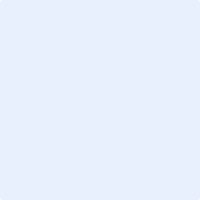 